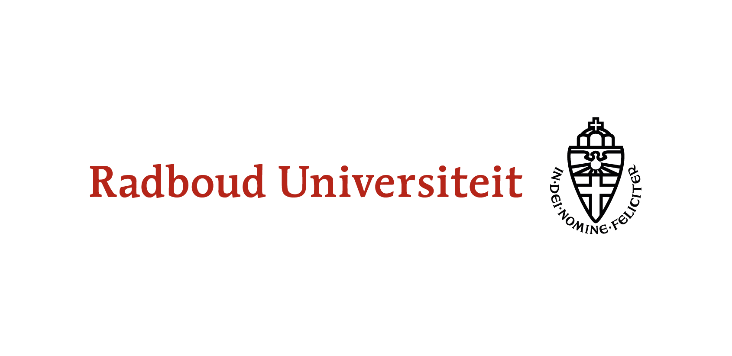 Uitnodiging onderzoek motivatie van agrariërs
om te werken aan biodiversiteitsherstel

Wat is het onderzoek?In dit onderzoek wordt onderzocht wat agrariërs motiveert om aan biodiversiteitsherstel te werken en welke factoren bijdragen aan een succesvolle deelname aan initiatieven als het ANLb.Wat wordt er van u verwacht?Voor dit onderzoek vraag ik u een online anonieme enquête in te vullen. Informatie uit de survey wordt geanonimiseerd. De ingevulde enquête zal worden gebruikt als onderzoeksdata. Het invullen van de enquête duurt ongeveer 5-10 minuten. In de enquête worden stellingen gegeven met 4-5 antwoordopties. Bij enkele stellingen wordt om toelichting gevraagd.De survey kan worden ingevuld via deze link: https://fmru.az1.qualtrics.com/jfe/form/SV_aVqtZeVchaVo0aGVrijwilligheidUw deelname aan dit onderzoek is vrijwillig. U kunt op elk moment tijdens het onderzoek uw deelname stopzetten en uw toestemming intrekken. U hoeft niet aan te geven waarom u stopt.Wat gebeurt er met mijn gegevens?Uw deelname aan dit onderzoek is vertrouwelijk. Alle onderzoeksdata worden bewaard op de beveiligde servers van de Radboud Universiteit, volgens het protocol van de universiteit, voor de duur van ten minste tien jaar om wetenschappelijke integriteit te waarborgen. Dit protocol is in lijn met de Algemene Verordening Persoonsgegevens (AVG). De door u ingevulde enquête wordt geanonimiseerd, wat betekent dat het onmogelijk is om de antwoorden naar u terug te herleiden. Dit wordt gedaan door alle informatie die naar u als persoon leidt te verwijderen uit de onderzoeksdata (zoals uw naam, contactgegevens of enige vermelding van andere personen). De antwoorden op de enquête wordt door de onderzoeker geanalyseerd en de resultaten zullen vertrouwelijk worden gebruikt voor de afstudeerscriptie.Heeft u vragen over het onderzoek?Als u meer informatie over het onderzoek wil hebben kunt u contact opnemen met de uitvoerend onderzoeker.Alvast hartelijk bedankt voor uw deelname.Met vriendelijke groet,Femke van der HorstE-mail: femke.vanderhorst@ru.nlTelefoon: 06-81811675